STUDY ON PRODUCTION PERFORMANCE OF  BROILER PARENT STOCK (COBB-500) IN CP BANGLADESH COMPPANY LIMITED AT MIRAISARI, CHITTAGONG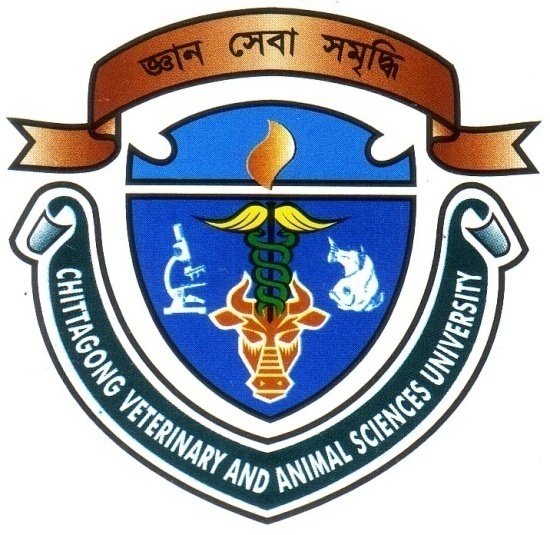 A Production Report Submitted byExamination Roll: 07/32   Reg. No: 318Internship ID: C-28Session: 2006-2007This Production Report is Submitted for Fulfillment of the Degree of Doctor of Veterinary Medicine (DVM)CHITTAGONG VETERINARY AND ANIMAL SCIENCES UNIVERSITYKHULSHI, CHITTAGONGSTUDY ON PRODUCTION PERFORMANCE OF  BROILER PARENT STOCK (COBB-500) IN CP BANGLADESH COMPANY LIMITED ATMIRAISARI, CHITTAGONG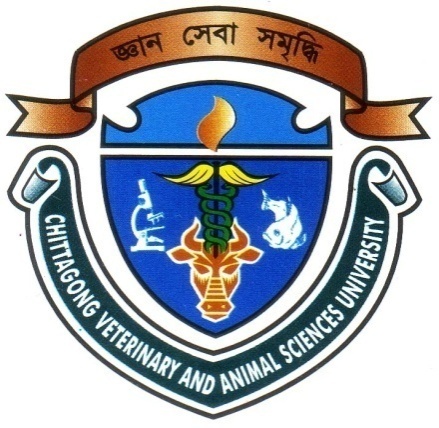 sss          A Production Report is submitted as per approved Style and ContentCHITTAGONG VETERINARY AND ANIMAL SCIENCES UNIVERSITYKHULSHI, CHITTAGONGIndexACKNOWLEDGEMENT	These are few lines of acknowledgement can never substitute the deep appreciation that I have for all those without whose help, support and inspiration this dissertation would not have taken its present shape.            The author is ever grateful and indebted to the Almighty Allah, the creator and soul authority of universe, who enabled me to complete this work successfully.             The author express his deepest sense of gratitude, sincere appreciation and profound regards to authors  reverend  teacher,  Gautam Kumar Debnath, supervisor , Professor, Dept. of Dairy & Poultry Science, Chittagong Veterinary and Animal Sciences University for his scholastics guidance, uncompromising principles, sympathetic supervision, valuable advice, constant  inspiration, radical investigation and constructive criticism in all phases of this study and preparing the manuscript.                         I take the opportunities to express my deepest sense of respect and appreciations to the honorable Vice Chancellor Prof. Dr. A. S. Mahfuzul Bari, DVM, Phd and our Prof. Md. Masuduzzaman, DVM. , Dean, Faculty of Veterinary Medicine, Chittagong Veterinary and Animal Sciences University.           I express my sincere gratitude to all teaching and non teaching staff members of my working departments for their support.           My sincere thanks to all of my Friends and well Wishers for their help, encouragement and inspiration during the study period and preparing a report. The Author:                                       AbstractStudy was conducted  in CP Bangladesh Company Ltd.  Miraisarai of Chittagong district. The objective of this study was to know  the performance of Cobb 500 broiler parent stock of the breeder farm. The results of this study reveals that the variation of performance in the farm was statistically non significant. The average performance of the livability percentage, feed consumption rate, body weight gain, egg production percentage, hatching egg percentage and hatchability percentage of the breeder farm were 96.20±2.10%, 151.63±8.85gm, 3930.19±248.62gm, 65.13±14.57%, 60.07±14.72% and 79.33±4.39% respectively.due to managemental variation(eg- vaccination, medication, lighting, etc.) and environmental variation, the variance of some parameters are statistically significant like feed consumption, body weight and hatchability. The variance of  other  parameters were statistically non significant. Therefore, it may be inferred that cobb 500 performed well in that breeder farm.Key words : Cobb 500, Performance, Management, Charoen Pokphand (CP) Bangladesh Company Limitedii----------------------------------Signature of AuthorMahmud HossainRoll No. :07/32Reg. No. : 318ID No. : C-28Session :2005-06   ------------------------------------    Signature of  supervisor      Goutam kumar Debnath  Professor  Dept.of Dairy &Poultry Science,Chittagong veterinary & Animal Sciences University.no.contentpageAcknowledgementiAbstractiiIIntroduction1IIObjectives2IIIReview of Literature3-4IVMaterials & Methods5-10VResults & Discussion 11-14VIConclusion15VIIRecommendation16VIIIReference17IXAppendix18-22